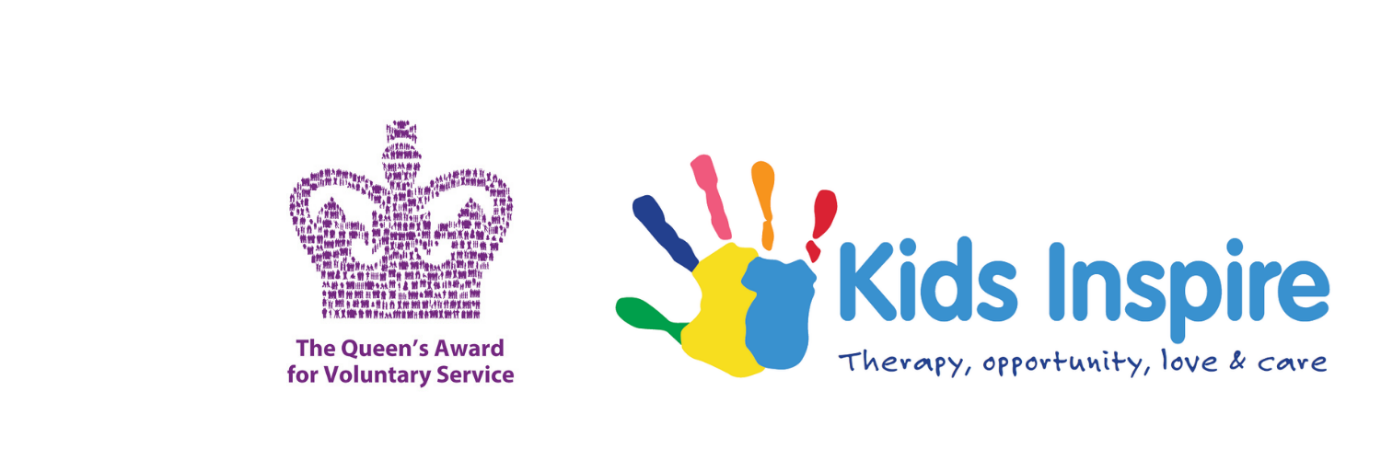 Volunteer Application FormOnce completed please return this form to Kids Inspire, Hargrave House, Hollycroft,
Great Baddow CM2 7FW or email to volunteering@kidsinspire.org.uk The information provided on this form will be handled and stored in accordance with current Data Protection legislation.General InformationEXPERIENCE/SKILLS Please include any relevant information, including education/training/work/personal experience or skills that you wish to share, to learn or develop.REFEREES Please give the details of two referees 
(preferably these referees should be professional or personal but not family members)HOW DID YOU HEAR ABOUT US?WOULD YOU LIKE TO RECEIVE OUR NEWSLETTERYes				NoDISCLOSURE OF CRIMINAL CONVICTIONS – REHABILITATION OF OFFENDERS ACT 1974 The appointment of any volunteer who may have contact with, or access to children or vulnerable adults will be subject to the receipt of a satisfactory disclosure from the Criminal Records Bureau. The presence of a criminal record will not necessarily prevent involvement with Kids Inspire. Please make the following declaration and tick the appropriate box.  I have nothing to declareI have information to declare and I have submitted detailsDECLARATION I understand that any offer of voluntary work will be subject to the information on this application form being complete and correct. I authorise Kids Inspire to make any appropriate checks that may be necessary in relation to the post I have applied for.  I agree that personal data relating to me, which has been or is obtained by Kids Inspire, including personal data given by me on this form may be held and processed either on computer or in manual records. It may be disclosed to authorised employees of the Company, and used by the Company for any purpose relating to my application. By submitting this application form, you give your permission to the storage and processing of sensitive personal information by Kids Inspire. 
 Signed:  Dated:      Registered Charity Number 1129513. Company Limited by Guarantee. 
Registered in England 06380082 Mr/Mrs/Miss/Ms/Other First Name   
 Surname   
 Address  Address  Address  E-mail    
 E-mail    
 E-mail    
 Tel (home)                                                   Tel (mobile) 
 Tel (home)                                                   Tel (mobile) 
 Tel (home)                                                   Tel (mobile) 
 Emergency Contact                                                                         Tel  NoEmergency Contact                                                                         Tel  NoEmergency Contact                                                                         Tel  NoReferee 1  Referee 1  Referee 1  NameNameNamePosition/Job titlePosition/Job titlePosition/Job titleAddressAddressAddressEmail addressEmail addressEmail addressTelephone NumberReferee 2NamePosition/Job TitleAddressEmail AddressTelephone numberWebsiteLeafletMediaPersonal ContactVolunteer CentreOther